            61103 м. Харків, вул..Новопрудна,1, http://dnz279.klasna.com, dnz279@kharkivosvita.net.ua НАКАЗвід   30.09.2014									№ 56-агПро призначення відповідальних за збереженняелектроенергії  в ДНЗ протягом 2014/2015 навчального року                 З метою збереження електроенергії в ДНЗ, дотримання лімітів використання електроенергії,НАКАЗУЮ:1. Призначити відповідальною за збереження електроенергії  в  ДНЗ протягом 2014/2015 навчального року Дружиніну Олену Григорівну, завідувача  господарства.2.Відповідальними за збереження  електроенергії в групах  та службах призначити: гр. №1 – Рєпіну Л.Л., вихователя, гр. №2 – Виходцеву І.К., вихователя, гр. №3  - Гриньову Т.Ю., вихователя, гр. №4 – Краснікову О.І., вихователя,гр. №5  - Студєнцову І.М., вихователя, гр. №6 – Добрицьку-Лущий О.В.,вихователя,в музичній залі –Кучму Г.Є., музичного керівника,на харчоблоці–Полякову О.М., кухаря,на пральні – Гурбанову З.М., машиніста з прання та ремонту спецодягу (білизни),в медичному кабінеті – Северянову Г.О.- сестру медичну старшу.3.Відповідальними за збереження  електроенергії в ДНЗ у вечірні та нічні часи призначити:Руцкого О.В.- сторожа,Бабіна Д.І. - сторожа,Павлова М.В. - сторожа.4. Контроль за виконанням даного наказу залишаю за собою.Завідувач КЗ «ДНЗ №279»                                                    О.М.КоротунЗ наказом ознайомлені:                            Дружиніна О. Г.Рєпіна Л.Л.Виходцева І.К.Гриньова Т.Ю.Краснікова О.І.Студєнцова І.М.Добрицька-Лущий О.В.Полякова О.М.Гурбанова З.М.Кучма Г.Є.Северянова Г.О.               Руцкий О.В.               Бабін Д.І.                Павлов М.В.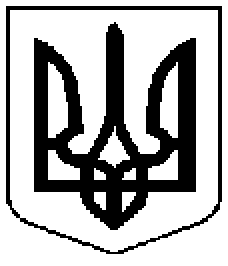 Комунальний заклад  	           Коммунальное  учреждение      «Дошкільний                            «Дошкольное        навчальний                                 учебное            заклад                                    учреждение   (ясла-садок) № 279                    (ясли-сад) №279      Харківської                           Харьковского городского      міської ради»                                  совета»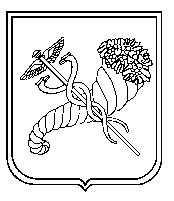 